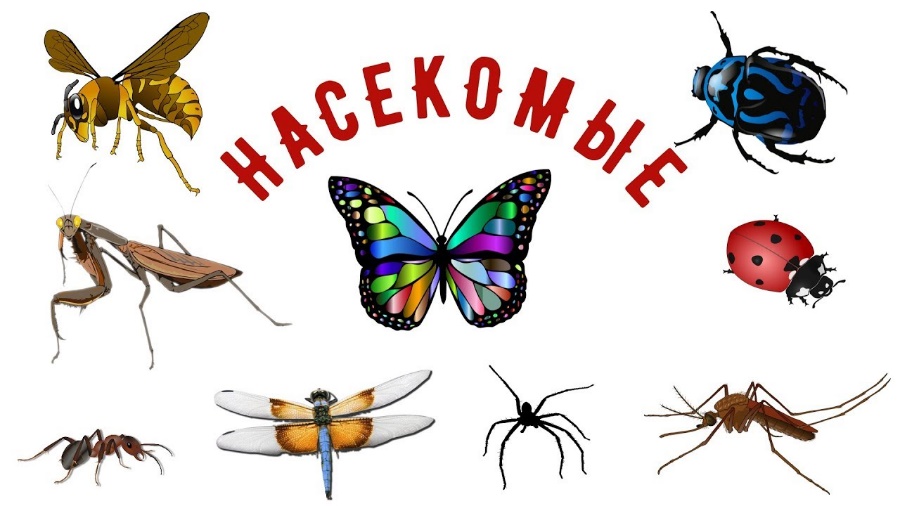 Почитайте с ребёнкомВ. Бианки «Как муравей домой спешил»К. Чуковский «Муха Цокотуха», «Тараканище»Загадайте ребенку загадки:Модница крылатая, платье полосатое,Ростом хоть и кроха, укусит – будет плохо! (Оса)На лугу живет скрипач,Носит фрак и ходит вскачь. (Кузнечик)Летом много их бывает, а зимой все вымирают.Прыгают, жужжат над ухом. Как они зовутся? (Мухи)Голубой аэропланчик сел на желтый одуванчик. (Стрекоза)Не жужжу, когда сижу, не жужжу, когда хожу. Если в воздухе кружусь, тут уж вдоволь нажужжусь. (Жук)Над цветком порхает, пляшет, веерком узорным машет.(Бабочка)Домовитая хозяйка пролетает над лужайкой,Похлопочет над цветком – он поделится медком. (Пчела)Погляди на молодцов: веселы и бойки.Волокут со всех концов материал для стройки.Вот один споткнулся вдруг под тяжелой ношей-И спешит на помощь друг, тут народ хороший.Без работы, хоть убей, жить не может…. (Муравей)Разучите вместе стихотворение А. Барто «Юный натуралист»В пустой коробке спичечнойЦелая семья,В пустой коробке спичечнойЧетыре муравья.Я изучаю их привычки,Их образ жизни,Внешний вид.— Положи на место спички!-Вдруг мне бабушка велит.Не удалось мне стать ученым,Пришлось на место спички класть.А муравьи в траве зеленойУспели скрытьсяИ пропасть.Предлагаем Вам попробовать вместе слепить пчелу и бабочку из пластилина (можно заменить на соленое тесто или т.п.) https://www.youtube.com/watch?v=eEUz6RQ9J0gПредложите поразукрашивать насекомых, используя фантазию и материалы по выбору (фломастеры, карандаши, цветные мелки или краски)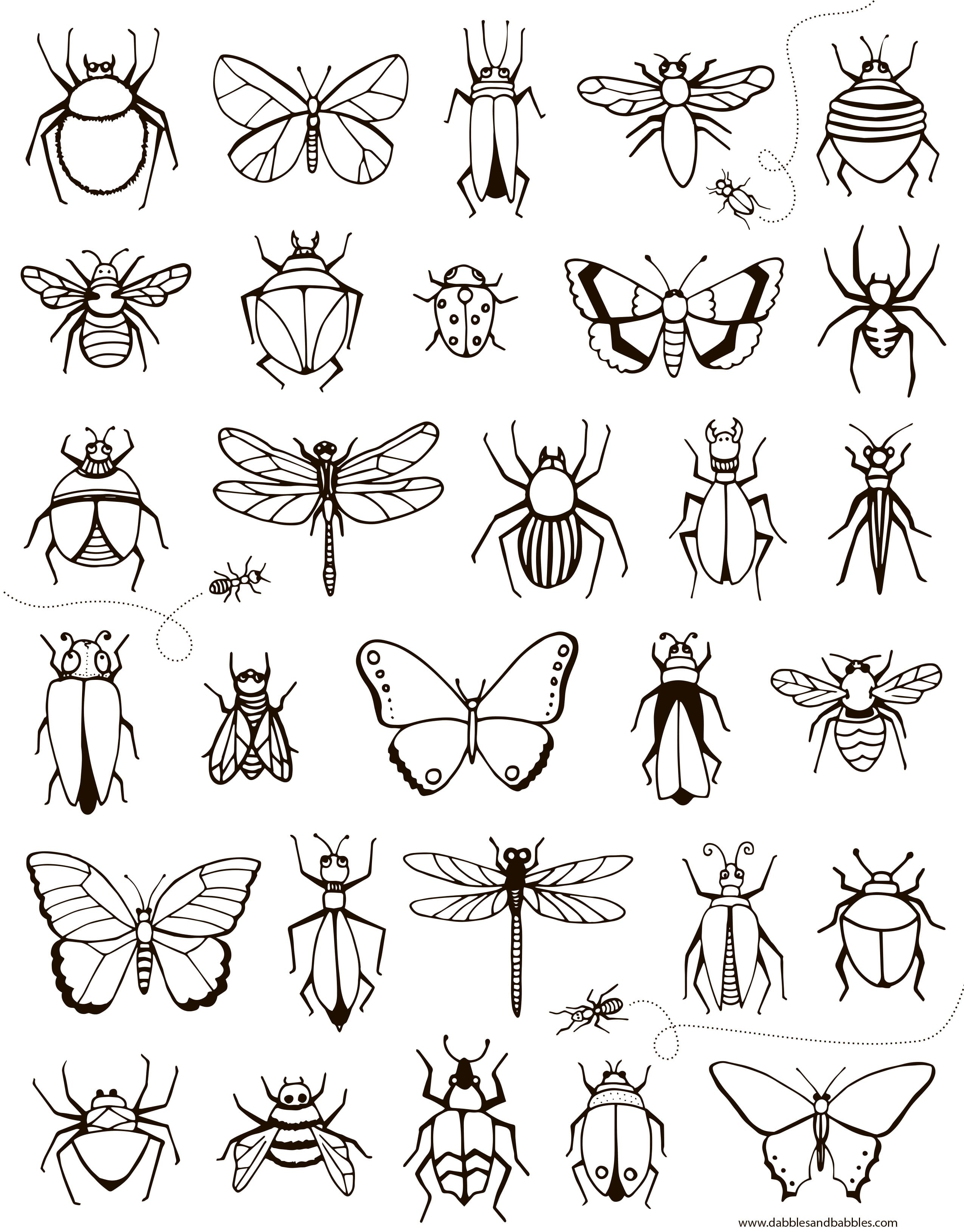 